 DRAFT MINUTESMinutes of the Public Hearing-Month End Board Meeting-Special Town Board Meeting of the Sodus Town Board held October 24, 2017 beginning at 5:00 pm in the Sodus Court Room located at 14-16 Mill St. Sodus, NY  14551All Town of Sodus Board Meetings are open to the public. Present: 			Steven M. LeRoy, Town Supervisor   					David LeRoy, Deputy Supervisor-Councilperson					Jim Quinn, Councilperson					Don Ross, CouncilpersonRecording Secretary:	  	Lori Diver, Sodus Town Clerk Absent:			N/A	Others Present: 		Lorilyn Reynolds-Private Drives					Dave Reynolds-Private Drives					Marcia Schweder-Private Drives					Jim Hopkins-Private Drives					James Gashlin-Private Drives					Pat McElroy-Sodus Resident					Belinda McElroy-Sodus Resident					Ed Chipper- Private Drive					Susan Chipper- Private Drive					Scott Johnson- Sodus Resident					Jesse Zeck- Sodus Resident					Sandy Zeck- Sodus Resident					Anthony Villani, Town Attorney					Dale Pickering, Highway Superintendent					Bree Crandell- Confidential Clerk 					Kim Leonard- Budget Designer Supervisor LeRoy opened the meeting and Public Hearing at 5:00 pm in the Sodus Court Room. PUBLIC HEARING:LEGAL NOTICETOWN OF SODUSNOTICE OF PUBLIC HEARINGLOCAL LAW NO. 01 (2017)PLEASE TAKE NOTICE that a public hearing will be held by the Town Board of the Town of Sodus on the 24 day of October, 2017 at 5:00 p.m. in the Sodus Town Court Room at the Sodus Town Hall, 14-16 Mill Street, Sodus, New York to hear and consider comments from the public in regard to Local Law No.01 of 2017:	Local Law No. 01 - 2017	Authorizes the Town Board of the Town of Sodus to adopt a budget for the fiscal year 2018 that requires a real property tax levy in excess of the limit specified in General Municipal Law, §3-c.  	Copies of the entire Local Law No. 01 (2017) are available for review at the Town Clerks Office during regular business hours.BY ORDER OF THE TOWN BOARD OF THE TOWN OF SODUSLorraine Diver, Town ClerkDated: October 3, 2017LOCAL LAW TO OVERRIDE THE TAX LEVY LIMIT ESTABLISHED IN GENERAL MUNICIPAL § 3-C Local Law No. 01 of the year 2017Town of Sodus, County of WayneBe it enacted by the Town Board of the Town of Sodus, as follows:Section 1. Legislative IntentIt is the intent of this local law to override the limit on the amount of real property taxes that may be levied by the Town of Sodus, County of Wayne pursuant to General Municipal Law § 3-c, and to allow the Town of Sodus, County of Wayne to adopt a town budget for (a) town purposes (b) fire protection districts and (c) any other special or improvement district governed by the town board for the fiscal year 2018 that requires a real property tax levy in excess of the "tax levy limit" as defined by General Municipal Law § 3-c.Section 2. Authority This local law is adopted pursuant to subdivision 5 of General Municipal Law § 3-c, which expressly authorizes the town board to override the tax levy limit by the adoption of a local law approved by vote of sixty percent (60%) of the town board.Section 3. Tax Levy Limit Override The Town Board of the Town of Sodus, County of Wayne is hereby authorized to adopt a budget for the fiscal year 2018 that requires a real property tax levy in excess of the limit specified in General Municipal Law, §3-c. Section 4. Severability. If any clause, sentence, paragraph, subdivision, or part of this Local Law or the application thereof to any person, firm or corporation, or circumstance, shall be adjusted by any court of competent jurisdiction to be invalid or unconstitutional, such order or judgment shall not affect, impair, or invalidate the remainder thereof, but shall be confined in its operation to the clause, sentence, paragraph, subdivision, or part of this Local Law or in its application to the person, individual, firm or corporation or circumstance, directly involved in the controversy in which such judgment or order shall be rendered. Section 5. Effective date. This local law shall take effect immediately upon filing with the Secretary of State. Pat McElroy discussed with the Sodus Town Board his concerns with the Board moving to pass this local law.  McElroy explained that he does not want to see the Town of Sodus Board raise the town tax rate. Supervisor LeRoy and Councilperson Quinn explained that passing this local law is more a formality done on a yearly basis.  If for any reason through the Board’s discussionsand budget process the town happens to go over the tax cap limit, this local law must be passed to prevent serious consequences. Pat McElroy stated he still is requesting the Town Board to not pass this local law.  Supervisor LeRoy noted McElroy’s request. No further public comments were made; hearing none Supervisor LeRoy closed the Public Hearing at 5:07 pm.  MONTH END BOARD MEETING-SPECIAL MEETING:ABSTRACT RESOLUTION TO PAY ABSTRACT No. 19(04	10-2017)WHEREAS, the following bills were presented for payment on Abstract 19:		General       	      	 477-498   		$      13,374.63Highway               	 287-293		$      34,440.53Trust Agency	  	     15-16 		$        1,174.84      					   GRAND TOTAL:  $      48,990.00NOW BE IT RESOLVED, Councilperson Don Ross motioned to approve payment of these bills as reviewed for Abstract No. 19, which was seconded by Councilperson David LeRoy. Upon roll call the following votes were heard, Steven LeRoy, aye; David LeRoy, aye; Quinn, aye; Ross, aye. Resolution adopted.RESOLUTION WILLIAMSON FLYING CLUB (05	10-2017)Supervisor LeRoy offered the following resolution for its adoption,(See pages 4-5)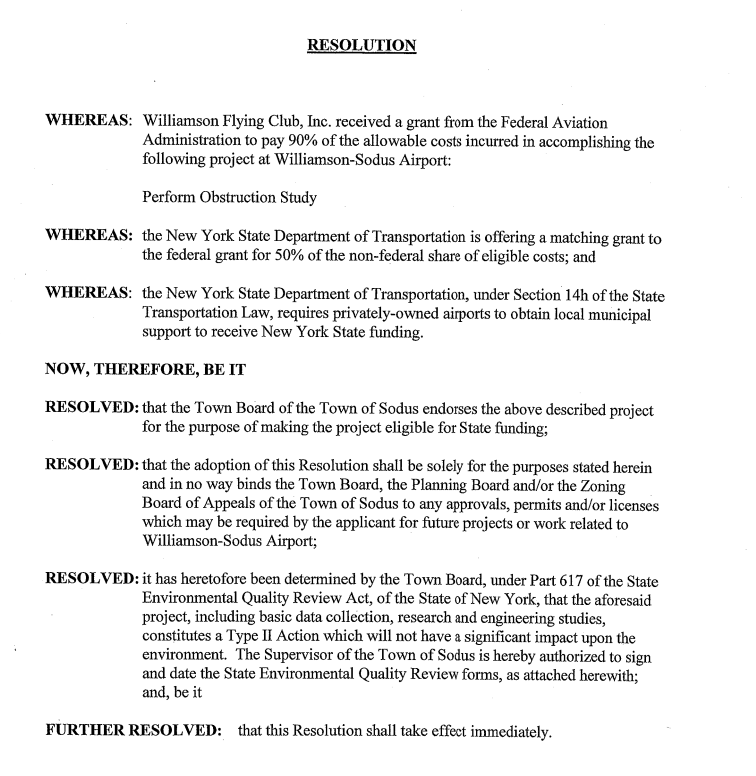 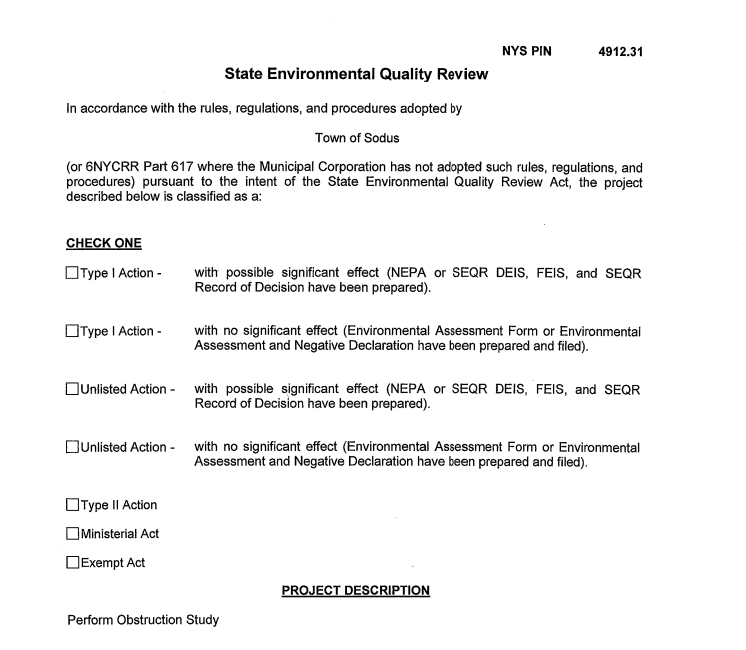 NOW BE IT RESOLVED, Councilperson David LeRoy motioned to approve this resolution was seconded by Councilperson Don Ross. Upon roll call the following votes were heard, Steven LeRoy, aye; David LeRoy, aye; Quinn, aye; Ross, aye. Resolution adopted.Supervisor LeRoy discussed with the public attending for the private drives, the Town of Sodus will be able to plow private drives under Section 287 in Town Law. No comments were made from the public. Councilperson Jim Quinn motioned to pass Local Law No. 1-2017 was seconded by Councilperson David LeRoy.  Upon roll call the following votes were heard, Supervisor Steven LeRoy, aye; Councilperson LeRoy, aye; Quinn, aye; and Ross, aye.  Local Law passed.  Lengthy discussions of the 2018 Town of Sodus Budget took place.Councilperson Jim Quinn motioned to adjourn the meeting was seconded by Councilperson David LeRoy.  Upon roll call the following votes were heard, Supervisor Steven LeRoy, aye; Councilperson LeRoy, aye; Quinn, aye; and Ross, aye.  Motion carried.  Meeting adjourned at 8:20 p.m. Recording Secretary, Lori Diver Sodus Town Clerk, RMC 